Publicado en Leganés el 08/05/2024 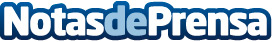 H60 abogados ofrece asesoramiento legal a cooperativistas afectados en LeganésLos socios de la cooperativa de viviendas se enfrentan a una situación crítica por promesas incumplidas desde hace más de 15 años. Ante esto, H60 Abogados ofrece asesoramiento legal gratuito y personalizado, especializándose en la protección de derechos en el sector inmobiliarioDatos de contacto:MarcosH60 Abogados+34 91 577 73 03Nota de prensa publicada en: https://www.notasdeprensa.es/h60-abogados-ofrece-asesoramiento-legal-a Categorias: Derecho Inmobiliaria Madrid http://www.notasdeprensa.es